Selecionados para Entrevista Edital 01/2016 – PNPD/CAPES/PPGCSOFabio Rodrigues Ribeiro da SilvaMichelle Gonçalves Rodrigues	Os selecionados deverão comparecer à sala A-IV-49 (Prédio do ICH), no Campus Universitário, às 14h.				Comissão de Bolsas do PPGCSO/UFJF.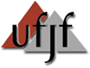 Universidade Federal de Juiz de ForaInstituto de Ciências HumanasPrograma de Pós-Graduação em Ciências Sociais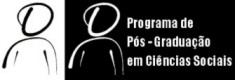 